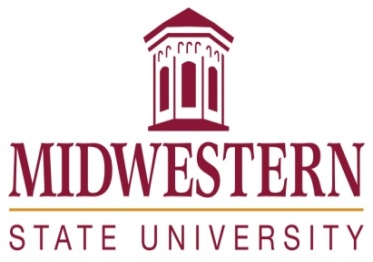 Course Syllabus:  McCoy College of Science, Engineering, and MathematicsContact InformationInstructor: Office: Office hours:Office phone:  E-mail: Course DescriptionTextbook & Instructional Materials Student HandbookRefer to:  Academic Misconduct Policy & ProceduresGradingQuizzes Lab Reports ExamsLate Work  Make Up WorkImportant DatesSpring Semester Classes begin - January 12Change of Schedule or Late Registration - January 14 to 16Martin Luther King - No classes – January 21 Deadline for May graduates to file for graduation – February 18 Summer and Fall 2019 Schedule of Classes available - mid-March Last Day for “W”, 4:00 p.m. – Drops after this date will receive grades of “F.” – March 25 Spring Break begins 5:00 p.m. – March 16 Classes resume – March 25 Holiday Break begins 10:00 pm – April 17Classes resume – April 22Last day of classes – May 3 Final examinations begin – May 4 Commencement – May 11 Refer to: Drops, Withdrawals & VoidDesire-to-Learn (D2L)Use of the MSU D2L program is a part of this course. Each student is expected to be familiar with this program as it provides a source of communication regarding assignments, examination materials, and general course information. You can log into D2L through the MSU Homepage. If you experience difficulties, please contact the technicians listed for the program or contact your instructor.Attendance Instructor Class PoliciesServices for Students With Disabilities In accordance with Section 504 of the Federal Rehabilitation Act of 1973 and the Americans with Disabilities Act of 1990, Midwestern State University endeavors to make reasonable accommodations to ensure equal opportunity for qualified persons with disabilities to participate in all educational, social, and recreational programs and activities. After notification of acceptance, students requiring accommodations should make application for such assistance through Disability Support Services, located in the Clark Student Center, Room 168, (940) 397-4140. Current documentation of a disability will be required in order to provide appropriate services, and each request will be individually reviewed. For more details, please go to Disability Support Services.College PoliciesCampus Carry Rules/PoliciesRefer to: Campus Carry Rules and PoliciesSmoking/Tobacco PolicyCollege policy strictly prohibits the use of tobacco products in any building owned or operated by WATC.  Adult students may smoke only in the outside designated-smoking areas at each location.Alcohol and Drug PolicyTo comply with the Drug Free Schools and Communities Act of 1989 and subsequent amendments, students and employees of Midwestern State are informed that strictly enforced policies are in place which prohibits the unlawful possession, use or distribution of any illicit drugs, including alcohol, on university property or as part of any university-sponsored activity. Students and employees are also subject to all applicable legal sanctions under local, state and federal law for any offenses involving illicit drugs on University property or at University-sponsored activities.Notice
Changes in the course syllabus, procedure, assignments, and schedule may be made at the discretion of the instructor.Course Schedule:Format for reports Laboratory Safety 1.  Wear approved eye protection in the laboratory continuously.  This means eye covering which will protect both against impact and splashes. (If you should get a chemical in your eye, wash with flowing water from a sink or fountain for 15-30 min.) 2.  Perform no unauthorized experiments.3.  In case of fire or accident, call instructor at once.  (Note location of fire extinguisher and safety shower now so that you can use them if needed.  Wet towels are very efficient for smothering fires.)4.  You must go to the infirmary for treatment of cuts, burns, or inhalation of fumes.  (Your instructor will arrange for transportation if needed.)5.  Do not taste anything in the laboratory.  (This applies to food as well as chemicals.  Do not use the laboratory as an eating place and do not eat or drink from laboratory glassware.)6.  Exercise great care in noting the odor of fumes and avoid breathing fumes of any kind.7.  Do not use mouth suction in filling pipettes with chemical reagents.  (Use a suction bulb)8.  Do not force glass tubing into rubber stoppers.  (Protect your hands with a towel when inserting tubing into stoppers.)9.  Confine long hair when in the laboratory.  (Also, a laboratory apron is essential when you are wearing easily combustible clothing.  Such an apron affords desirable protection on all occasions.)10. No open-toed shoes will be allowed in the laboratory.11. Never work in the laboratory alone.12. No smoking or other use of tobacco products in the laboratory.13. Failure to adhere to rules will result in immediate dismissal from laboratory. I have read the above rules.  I have participated in a safety orientation, and I will observe all of the safety rules of my chemistry course.AssignmentsPercentagesLab Reports55%Lab Quizzes15%Final Exam30%Week ofExpTopicCatalyst QuizJanuary 14No labNo labNoJanuary 21 Check-inCheck-InNoJanuary 28 1IR and NMR worksheetsOP-39,40YesFebruary 42Spectroscopy of unknownsOP-34,37,39,40YesFebruary 11 3BiodieselOP-37,39YesFebruary 18 3cont’ BiodieselOP-7,18NoFebruary 25 4Diels-AlderOP-16,33,39,40YesMarch 4 5Banana OilOP-7,30,34,39YesMarch 11 6The Aldol Condensation ReactionOP-16,28,33,40YesMarch 18 BreakSpring BreakMarch 25 7Friedel-Crafts AcylationYesApril 1 7cont'  Friedel-Crafts AcylationOP-15,18,34,39,40NoApril 88Unknown reactionOP-16,33,39,40YesApril 159Unknown reactionOP-16,33,39,40YesApril 22Final ExamComprehensive Written Exam and check-out